Для большого количества профессий, таких как фотограф, модель, дизайнер, архитектор, копирайтер и прочие, наличие портфолио является необходимым условием для получения работы. Так что же оно из себя представляет? Это все или часть образцов работ выполненная специалистом, которые демонстрируют его рабочие знания, умения и навыки, дающие работодателю возможность понять подходит ему соискатель или нет.Портфолио — это презентация себя, как специалиста. От качества материала из которого оно составлено будет зависеть количество заказов, которые заказчик будет готов вам отдать. Поэтому стоит подобрать работы, выполненные на высоком уровне и достаточно разноплановые.Вам понадобятся Ваши работы. Желательно, демонстрирующие профессиональные навыки соискателя с разных сторон и выполненные на хорошем уровне.В первую очередь стоит обратить внимание на грамотность. Даже качественно сделанное, хорошо подобранное и скомпонованное портфолио не понравится работодателю, если в комментариях к своим работам вы будете допускать ошибки. И не имеет значения, опечатка это или грамматическая ошибка.Стоит приложить пояснительную записку к портфолио. В ней вы можете обратиться к работодателю, описать свои работы, свое отношение к работе и так далее. Сделайте акцент на том, что работы вами всегда сдаются в срок и тому подобное. Так же не лишним будет добавить, что при необходимости вы можете предоставить дополнительные работы. Это понравится заказчику и подчеркнет опытность и умение вести переговоры.Если вы новичок, то необходимо включить все свои работы (которые не стыдно показывать), если вы уже имеете определенный опыт, стоит подобрал работы, выполненные на очень качественном, профессиональном уровне. В случае, если портфолио составляется для устройства в какую-то определенную структуру, работающую по известному вам направлению, стоит подобрать работы соответствующей направленности.Отзывы о ваших работах (если таковые имеются) необходимо включить в портфолио отдельным списком. Это могут быть и рекомендательные письма с предыдущих мест работы, и комментарии к вашим работам в интернете (в этом случае стоит дать ссылку на работу и комментарии к ней).Отличия. Если вы принимали участия в каких-либо конкурсах, тем более если занимали призовые места, обязательно укажите это. Возможно, ваши работы печатались в журналах или газетах, это тоже стоит указать.Наличие образования стоит указывать всегда. А особенно, если оно хоть каким-то образом касается будущей работы. Не лишним будет указать как можно больше контактной информации. Так с вами будет легче связаться удобным заказчику способом. Всегда оставайтесь на связи. Ведь позвонив один-два раза и не получив ответа, третий раз ваш номер уже не наберут.Обратите внимание Не стоит наполнять портфолио некачественным материалом, для общей массы, даже если хороших робот у вас мало. Вес полученного заказчик не оценит, а вот плохие работы увидит.Обязательно добавьте работы, выполненные на обычном для вас уровне. Ведь заказчик будет требовать результата, который он видел в портфолио.Не приписывайте себе чужих работ. Работодателю будет достаточно задать несколько вопросов о проекте, чтобы понять, что он не ваш.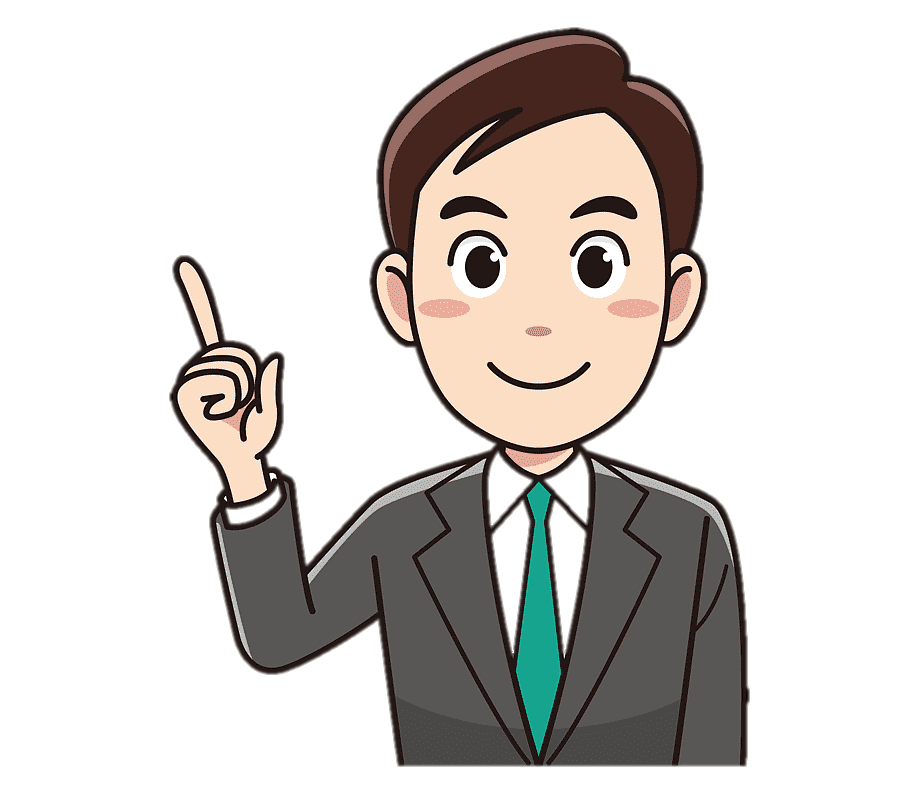 Обращайте внимание на все мелочи, даже если на первый взгляд самим они кажутся не существенными. Очень хорошо будет добавить свое резюме к портфолио.